	Η Δ.Ε.Υ.Α.Ν. Χίου ενδιαφέρεται για την «ΠΡΟΜΗΘΕΙΑ ΑΔΡΑΝΩΝ ΥΛΙΚΩΝ» ύψους ανάθεσης 15.000,00 € χωρίς το Φ.Π.Α. και πραγματοποιεί πρόσκληση ενδιαφέροντος – έρευνα αγοράς με κριτήριο κατακύρωσης τη συμφερότερη τιμή, με βάση τη συμπλήρωση του ενδεικτικού συνημμένου πίνακα. Ο χρόνος ισχύος της Σύμβασης θα είναι (24) μήνες από την υπογραφή της.Οι ενδιαφερόμενοι καλούνται όπως καταθέσουν την προσφορά τους με καταληκτική ημερομηνία την Πέμπτη 11/04/2024 και ώρα 10:00 π.μ. στο πρωτόκολλο της Υπηρεσίας στο Βιολογικό Καθαρισμό, σε κλειστό σφραγισμένο φάκελο.  Συνημμένα:Πίνακας Τεχνικής ΠροσφοράςΠίνακας Τεχνικής ΠεριγραφήςΠίνακας Οικονομικής Προσφοράς Υπεύθυνη Δήλωση                                                                                   Για τη Δ.Ε.Υ.Α.Ν. Χίου                                                                                   Το Τμήμα Προμηθειών                                                                                 Μαμούνα ΜαρίαΥΠΕΥΘΥΝΗ ΔΗΛΩΣΗ(άρθρο 8 Ν.1599/1986)Η ακρίβεια των στοιχείων που υποβάλλονται με αυτή τη δήλωση μπορεί να ελεγχθεί με βάση το αρχείο άλλων υπηρεσιών (άρθρο 8 παρ. 4 Ν. 1599/1986)       Ημερομηνία:      …./…./……   Ο – Η Δηλ.(Υπογραφή)(1) Αναγράφεται από τον ενδιαφερόμενο πολίτη ή Αρχή ή η Υπηρεσία του δημόσιου τομέα, που απευθύνεται η αίτηση.(2) Αναγράφεται ολογράφως. (3) «Όποιος εν γνώσει του δηλώνει ψευδή γεγονότα ή αρνείται ή αποκρύπτει τα αληθινά με έγγραφη υπεύθυνη δήλωση του άρθρου 8 τιμωρείται με φυλάκιση τουλάχιστον τριών μηνών. Εάν ο υπαίτιος αυτών των πράξεων σκόπευε να προσπορίσει στον εαυτόν του ή σε άλλον περιουσιακό όφελος βλάπτοντας τρίτον ή σκόπευε να βλάψει άλλον, τιμωρείται με κάθειρξη μέχρι 10 ετών.(4) Σε περίπτωση ανεπάρκειας χώρου η δήλωση συνεχίζεται στην πίσω όψη της και υπογράφεται από τον δηλούντα ή την δηλούσα. 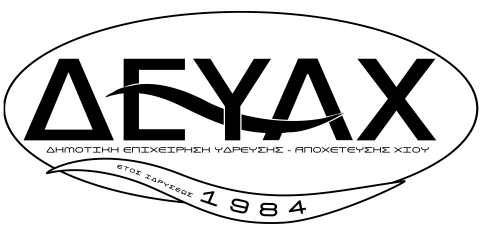   ΔΗΜΟΤΙΚΗ ΕΠΙΧΕΙΡΗΣΗ				ΧΙΟΣ  28/03/2024ΥΔΡΕΥΣΗΣ ΑΠΟΧΕΤΕΥΣΗΣ 				Α.Π.    1743ΝΗΣΟΥ ΧΙΟΥ					Τμήμα  	:	Τμήμα Προμηθειών                                     Δ.Ε.Υ.Α.Ν. ΧίουΤηλέφωνα	:	2271044354Fax		:	2271029820						                        ΠΡΟΣ                                                                                  ΕΝΔΙΑΦΕΡΟΜΕΝΟΥΣ:ΠΡΟΣΚΛΗΣΗ ΕΝΔΙΑΦΕΡΟΝΤΟΣΘΕΜΑ : «ΠΡΟΜΗΘΕΙΑ ΑΔΡΑΝΩΝ ΥΛΙΚΩΝ»ΠΙΝΑΚΑΣ ΤΕΧΝΙΚΗΣ ΠΡΟΣΦΟΡΑΣΠΙΝΑΚΑΣ ΤΕΧΝΙΚΗΣ ΠΡΟΣΦΟΡΑΣΠΙΝΑΚΑΣ ΤΕΧΝΙΚΗΣ ΠΡΟΣΦΟΡΑΣΠΙΝΑΚΑΣ ΤΕΧΝΙΚΗΣ ΠΡΟΣΦΟΡΑΣΑ/ΑΠΡΟΔΙΑΓΡΑΦΗΑΠΑΝΤΗΣΗΠΑΡΑΠΟΜΠΗΓ.Α.Δ.01Ο υποψήφιος προμηθευτής έχει λάβει γνώση όλων των όρων της διακήρυξης τους οποίους αποδέχεται ανεπιφύλακτα. Η δήλωση συμμόρφωσης αυτή δεν απαλλάσσει τον προμηθευτή από την προσκόμιση δικαιολογητικών και τεχνικής προσφοράς.Γ.Α.Δ.02Ο υποψήφιος προμηθευτής συμφωνεί ολες οι κρατήσεις υπερ. τρίτων θα παρακρατούνται από την πληρωμή του πρώτου χρηματικού εντάλματος τους αναδόχου.Γ.Α.Δ.03Ο υποψήφιος προμηθευτής συμφωνεί ότι:
Η Δ.Ε.Υ.Α.Ν. Χίου έχει το δικαίωμα να ζητήσει από τον προμηθευτή υλικά/υπηρεσίες με τις ίδιες προδιαγραφές και με την ίδια τιμή όπως αναγράφονται στην παρούσα σύμβαση χωρίς να επηρεάζονται η συμβατική αξία και οι ποσότητες υλικών/υπηρεσιών της παρούσης για την εκτέλεση έργων αυτεπιστασίας εφόσον στην απόφαση εκτέλεσης του έργου του διοικητικού συμβουλίου αναφέρεται ξεκάθαρα η προμήθεια των απαραίτητων υλικών/υπηρεσιών από τη Δ.Ε.Υ.Α. Χίου και κατ’ επέκταση από τους προμηθευτές αυτής.
Η Δ.Ε.Υ.Α.Ν. Χίου δεν υποχρεούται να απορροφήσει το σύνολο των υπό προμήθεια υλικών ή υπηρεσιών που αναγράφονται στον ενδεικτικό προϋπολογισμό. Οι αναγραφόμενες ποσότητες είναι οι εκτιμούμενες ως απαραίτητες ποσότητες και είναι ενδεικτικές, όχι δεσμευτικές. Δηλαδή, καθώς οι παραγγελίες θα γίνονται ανάλογα με τις εκάστοτε ανάγκες της Δ.Ε.Υ.Α.Ν. Χίου, είναι πολύ πιθανό να μην χρειαστεί να παραδοθούν στο σύνολό τους οι εκτιμούμενες ως μέγιστες ποσότητες.
Η Δ.Ε.Υ.Α.Ν. Χίου έχει το δικαίωμα να μην απορροφήσει το σύνολο του οικονομικού αντικείμενου της σύμβασης, χωρίς να κανενός είδους αποζημίωση προς τους προμηθευτές.Π.Α.Υ.01Ο προμηθευτής που θα προκύψει από τη διαγωνιστική διαδικασία θα έχει σημείο παράδοσης των αδρανών υλικών σε θέση που θα το υποδείξει η Δ.Ε.Υ.Α.Χ. και δεν θα απέχει περισσότερο από 2,5 χιλιόμετρα από τη βάση οχημάτων της Δ.Ε.Υ.Α.Χ. που είναι ο βιολογικός καθαρισμός Χίου
Ειδικά Βάρη:
068.0424.0000.0000 ΑΔΡΑΝ.ΑΜΜΟΣ Α (Π.Τ.Π. 0-150).... (1.725,00 kg/m3)
068.0428.0000.0000 ΑΔΡΑΝ.3Α Π.Τ.Π. 0-155.... (1.850,00 kg/m3)
068.0429.0000.0000 ΑΔΡΑΝ.ΣΚΥΡΑ.... (1.600,00 kg/m3)
068.0430.0000.0000 ΑΔΡΑΝ.ΓΑΡΜΠΙΛΙ.... (1.450,00 kg/m3)
068.0431.0000.0000 ΑΔΡΑΝ.ΧΑΛΙΚΙ.... (1.450,00 kg/m3)
068.0432.0000.0000 ΑΔΡΑΝ.ΑΝΑΜΕΙΚΤΟ.... (1.600,00 kg/m3)
068.0436.0000.0000 ΑΔΡΑΝ.ΑΜΜΟΣ Β (ΛΑΤΟΜΕΙΟΥ).... (1.600,00 kg/m3)ΤΑ ΠΡΟΣΦΕΡΟΜΕΝΑ ΚΑΛΥΠΤΟΥΝ ΚΑΤ΄ΕΛΑΧΙΣΤΟ ΤΙΣ ΠΑΡΑΠΑΝΩ ΠΡΟΔΙΑΓΡΑΦΕΣ                                                                                                                                                                                                              Ο ΠΡΟΣΦΕΡΩΝΤΑ ΠΡΟΣΦΕΡΟΜΕΝΑ ΚΑΛΥΠΤΟΥΝ ΚΑΤ΄ΕΛΑΧΙΣΤΟ ΤΙΣ ΠΑΡΑΠΑΝΩ ΠΡΟΔΙΑΓΡΑΦΕΣ                                                                                                                                                                                                              Ο ΠΡΟΣΦΕΡΩΝΤΑ ΠΡΟΣΦΕΡΟΜΕΝΑ ΚΑΛΥΠΤΟΥΝ ΚΑΤ΄ΕΛΑΧΙΣΤΟ ΤΙΣ ΠΑΡΑΠΑΝΩ ΠΡΟΔΙΑΓΡΑΦΕΣ                                                                                                                                                                                                              Ο ΠΡΟΣΦΕΡΩΝΤΑ ΠΡΟΣΦΕΡΟΜΕΝΑ ΚΑΛΥΠΤΟΥΝ ΚΑΤ΄ΕΛΑΧΙΣΤΟ ΤΙΣ ΠΑΡΑΠΑΝΩ ΠΡΟΔΙΑΓΡΑΦΕΣ                                                                                                                                                                                                              Ο ΠΡΟΣΦΕΡΩΝΠΙΝΑΚΑΣ ΤΕΧΝΙΚΗΣ ΠΕΡΙΓΡΑΦΗΣΠΙΝΑΚΑΣ ΤΕΧΝΙΚΗΣ ΠΕΡΙΓΡΑΦΗΣΠΙΝΑΚΑΣ ΤΕΧΝΙΚΗΣ ΠΕΡΙΓΡΑΦΗΣΠΙΝΑΚΑΣ ΤΕΧΝΙΚΗΣ ΠΕΡΙΓΡΑΦΗΣΚΩΔΙΚΟΣΠΕΡΙΓΡΑΦΗ ΕΙΔΟΥΣΠΕΡΙΓΡΑΦΗ ΠΡΟΣΦΕΡΟΜΕΝΟΥ (ΚΑΤΑΣΚΕΥΑΣΤΗΣ, ΕΜΠΟΡΙΚΗ ΟΝΟΜΑΣΙΑ, ΟΡΟΛΟΓΙΑ)BARCODE068.0424.0000.0000ΑΔΡΑΝ.ΑΜΜΟΣ Α (Π.Τ.Π. 0-150)....068.0428.0000.0000ΑΔΡΑΝ.3Α Π.Τ.Π. 0-155....068.0429.0000.0000ΑΔΡΑΝ.ΣΚΥΡΑ....068.0430.0000.0000ΑΔΡΑΝ.ΓΑΡΜΠΙΛΙ....068.0431.0000.0000ΑΔΡΑΝ.ΧΑΛΙΚΙ....068.0432.0000.0000ΑΔΡΑΝ.ΑΝΑΜΕΙΚΤΟ....068.0436.0000.0000ΑΔΡΑΝ.ΑΜΜΟΣ Β (ΛΑΤΟΜΕΙΟΥ)....
Ο ΠΡΟΣΦΕΡΩΝ
Ο ΠΡΟΣΦΕΡΩΝ
Ο ΠΡΟΣΦΕΡΩΝ
Ο ΠΡΟΣΦΕΡΩΝΠΙΝΑΚΑΣ ΟΙΚΟΝΟΜΙΚΗΣ ΠΡΟΣΦΟΡΑΣ ΓΙΑ ΤΑ ΑΔΡΑΝΗ ΥΛΙΚΑΠΙΝΑΚΑΣ ΟΙΚΟΝΟΜΙΚΗΣ ΠΡΟΣΦΟΡΑΣ ΓΙΑ ΤΑ ΑΔΡΑΝΗ ΥΛΙΚΑΠΙΝΑΚΑΣ ΟΙΚΟΝΟΜΙΚΗΣ ΠΡΟΣΦΟΡΑΣ ΓΙΑ ΤΑ ΑΔΡΑΝΗ ΥΛΙΚΑΠΙΝΑΚΑΣ ΟΙΚΟΝΟΜΙΚΗΣ ΠΡΟΣΦΟΡΑΣ ΓΙΑ ΤΑ ΑΔΡΑΝΗ ΥΛΙΚΑΠΙΝΑΚΑΣ ΟΙΚΟΝΟΜΙΚΗΣ ΠΡΟΣΦΟΡΑΣ ΓΙΑ ΤΑ ΑΔΡΑΝΗ ΥΛΙΚΑΠΙΝΑΚΑΣ ΟΙΚΟΝΟΜΙΚΗΣ ΠΡΟΣΦΟΡΑΣ ΓΙΑ ΤΑ ΑΔΡΑΝΗ ΥΛΙΚΑΠΙΝΑΚΑΣ ΟΙΚΟΝΟΜΙΚΗΣ ΠΡΟΣΦΟΡΑΣ ΓΙΑ ΤΑ ΑΔΡΑΝΗ ΥΛΙΚΑΚΩΔΙΚΟΣΠΕΡΙΓΡΑΦΗ ΕΙΔΟΥΣΠΡΟΔΙΑΓΡΑΦΕΣΠΟΣΟΤΗΤΑΜΟΝ. ΜΕΤΡ.ΤΙΜΗ ΜΟΝ. ΧΩΡΙΣ Φ.Π.ΑΣΥΝΟΛΟ. ΧΩΡΙΣ Φ.Π.Α068.0424.0000.0000ΑΔΡΑΝ.ΑΜΜΟΣ Α (Π.Τ.Π. 0-150)....Π.Α.Υ.01200m3068.0428.0000.0000ΑΔΡΑΝ.3Α Π.Τ.Π. 0-155....Π.Α.Υ.01200m3068.0429.0000.0000ΑΔΡΑΝ.ΣΚΥΡΑ....Π.Α.Υ.01200m3068.0430.0000.0000ΑΔΡΑΝ.ΓΑΡΜΠΙΛΙ....Π.Α.Υ.01200m3068.0431.0000.0000ΑΔΡΑΝ.ΧΑΛΙΚΙ....Π.Α.Υ.01200m3068.0432.0000.0000ΑΔΡΑΝ.ΑΝΑΜΕΙΚΤΟ....Π.Α.Υ.01500m3068.0436.0000.0000ΑΔΡΑΝ.ΑΜΜΟΣ Β (ΛΑΤΟΜΕΙΟΥ)....Π.Α.Υ.01300m3ΣΤΙΣ ΠΑΡΑΠΑΝΩ ΤΙΜΕΣ ΣΥΜΠΕΡΙΛΑΜΒΑΝΟΝΤΑΙ ΚΑΙ ΤΑ ΜΕΤΑΦΟΡΙΚΑ ΕΩΣ ΤΟ ΒΙΟΛΟΓΙΚΟ ΚΑΘΑΡΙΣΜΟ ΧΙΟΥ
Ο ΠΡΟΣΦΕΡΩΝΣΤΙΣ ΠΑΡΑΠΑΝΩ ΤΙΜΕΣ ΣΥΜΠΕΡΙΛΑΜΒΑΝΟΝΤΑΙ ΚΑΙ ΤΑ ΜΕΤΑΦΟΡΙΚΑ ΕΩΣ ΤΟ ΒΙΟΛΟΓΙΚΟ ΚΑΘΑΡΙΣΜΟ ΧΙΟΥ
Ο ΠΡΟΣΦΕΡΩΝΣΤΙΣ ΠΑΡΑΠΑΝΩ ΤΙΜΕΣ ΣΥΜΠΕΡΙΛΑΜΒΑΝΟΝΤΑΙ ΚΑΙ ΤΑ ΜΕΤΑΦΟΡΙΚΑ ΕΩΣ ΤΟ ΒΙΟΛΟΓΙΚΟ ΚΑΘΑΡΙΣΜΟ ΧΙΟΥ
Ο ΠΡΟΣΦΕΡΩΝΣΤΙΣ ΠΑΡΑΠΑΝΩ ΤΙΜΕΣ ΣΥΜΠΕΡΙΛΑΜΒΑΝΟΝΤΑΙ ΚΑΙ ΤΑ ΜΕΤΑΦΟΡΙΚΑ ΕΩΣ ΤΟ ΒΙΟΛΟΓΙΚΟ ΚΑΘΑΡΙΣΜΟ ΧΙΟΥ
Ο ΠΡΟΣΦΕΡΩΝΣΥΝΟΛΟ ΧΩΡΙΣ Φ.Π.Α.ΣΥΝΟΛΟ ΧΩΡΙΣ Φ.Π.Α.ΣΤΙΣ ΠΑΡΑΠΑΝΩ ΤΙΜΕΣ ΣΥΜΠΕΡΙΛΑΜΒΑΝΟΝΤΑΙ ΚΑΙ ΤΑ ΜΕΤΑΦΟΡΙΚΑ ΕΩΣ ΤΟ ΒΙΟΛΟΓΙΚΟ ΚΑΘΑΡΙΣΜΟ ΧΙΟΥ
Ο ΠΡΟΣΦΕΡΩΝΣΤΙΣ ΠΑΡΑΠΑΝΩ ΤΙΜΕΣ ΣΥΜΠΕΡΙΛΑΜΒΑΝΟΝΤΑΙ ΚΑΙ ΤΑ ΜΕΤΑΦΟΡΙΚΑ ΕΩΣ ΤΟ ΒΙΟΛΟΓΙΚΟ ΚΑΘΑΡΙΣΜΟ ΧΙΟΥ
Ο ΠΡΟΣΦΕΡΩΝΣΤΙΣ ΠΑΡΑΠΑΝΩ ΤΙΜΕΣ ΣΥΜΠΕΡΙΛΑΜΒΑΝΟΝΤΑΙ ΚΑΙ ΤΑ ΜΕΤΑΦΟΡΙΚΑ ΕΩΣ ΤΟ ΒΙΟΛΟΓΙΚΟ ΚΑΘΑΡΙΣΜΟ ΧΙΟΥ
Ο ΠΡΟΣΦΕΡΩΝΣΤΙΣ ΠΑΡΑΠΑΝΩ ΤΙΜΕΣ ΣΥΜΠΕΡΙΛΑΜΒΑΝΟΝΤΑΙ ΚΑΙ ΤΑ ΜΕΤΑΦΟΡΙΚΑ ΕΩΣ ΤΟ ΒΙΟΛΟΓΙΚΟ ΚΑΘΑΡΙΣΜΟ ΧΙΟΥ
Ο ΠΡΟΣΦΕΡΩΝΦ.Π.Α.17%ΣΤΙΣ ΠΑΡΑΠΑΝΩ ΤΙΜΕΣ ΣΥΜΠΕΡΙΛΑΜΒΑΝΟΝΤΑΙ ΚΑΙ ΤΑ ΜΕΤΑΦΟΡΙΚΑ ΕΩΣ ΤΟ ΒΙΟΛΟΓΙΚΟ ΚΑΘΑΡΙΣΜΟ ΧΙΟΥ
Ο ΠΡΟΣΦΕΡΩΝΣΤΙΣ ΠΑΡΑΠΑΝΩ ΤΙΜΕΣ ΣΥΜΠΕΡΙΛΑΜΒΑΝΟΝΤΑΙ ΚΑΙ ΤΑ ΜΕΤΑΦΟΡΙΚΑ ΕΩΣ ΤΟ ΒΙΟΛΟΓΙΚΟ ΚΑΘΑΡΙΣΜΟ ΧΙΟΥ
Ο ΠΡΟΣΦΕΡΩΝΣΤΙΣ ΠΑΡΑΠΑΝΩ ΤΙΜΕΣ ΣΥΜΠΕΡΙΛΑΜΒΑΝΟΝΤΑΙ ΚΑΙ ΤΑ ΜΕΤΑΦΟΡΙΚΑ ΕΩΣ ΤΟ ΒΙΟΛΟΓΙΚΟ ΚΑΘΑΡΙΣΜΟ ΧΙΟΥ
Ο ΠΡΟΣΦΕΡΩΝΣΤΙΣ ΠΑΡΑΠΑΝΩ ΤΙΜΕΣ ΣΥΜΠΕΡΙΛΑΜΒΑΝΟΝΤΑΙ ΚΑΙ ΤΑ ΜΕΤΑΦΟΡΙΚΑ ΕΩΣ ΤΟ ΒΙΟΛΟΓΙΚΟ ΚΑΘΑΡΙΣΜΟ ΧΙΟΥ
Ο ΠΡΟΣΦΕΡΩΝΣΥΝΟΛΟ ΜΕ Φ.Π.Α.ΣΥΝΟΛΟ ΜΕ Φ.Π.Α.ΠΡΟΣ(1):ΔΗΜΟΤΙΚΗ ΕΠΙΧΕΙΡΗΣΗ ΥΔΡΕΥΣΗΣ ΑΠΟΧΕΤΕΥΣΗΣ ΝΗΣΟΥ ΧΙΟΥ – Δ.Ε.Υ.Α.Ν. ΧΙΟΥΔΗΜΟΤΙΚΗ ΕΠΙΧΕΙΡΗΣΗ ΥΔΡΕΥΣΗΣ ΑΠΟΧΕΤΕΥΣΗΣ ΝΗΣΟΥ ΧΙΟΥ – Δ.Ε.Υ.Α.Ν. ΧΙΟΥΔΗΜΟΤΙΚΗ ΕΠΙΧΕΙΡΗΣΗ ΥΔΡΕΥΣΗΣ ΑΠΟΧΕΤΕΥΣΗΣ ΝΗΣΟΥ ΧΙΟΥ – Δ.Ε.Υ.Α.Ν. ΧΙΟΥΔΗΜΟΤΙΚΗ ΕΠΙΧΕΙΡΗΣΗ ΥΔΡΕΥΣΗΣ ΑΠΟΧΕΤΕΥΣΗΣ ΝΗΣΟΥ ΧΙΟΥ – Δ.Ε.Υ.Α.Ν. ΧΙΟΥΔΗΜΟΤΙΚΗ ΕΠΙΧΕΙΡΗΣΗ ΥΔΡΕΥΣΗΣ ΑΠΟΧΕΤΕΥΣΗΣ ΝΗΣΟΥ ΧΙΟΥ – Δ.Ε.Υ.Α.Ν. ΧΙΟΥΔΗΜΟΤΙΚΗ ΕΠΙΧΕΙΡΗΣΗ ΥΔΡΕΥΣΗΣ ΑΠΟΧΕΤΕΥΣΗΣ ΝΗΣΟΥ ΧΙΟΥ – Δ.Ε.Υ.Α.Ν. ΧΙΟΥΔΗΜΟΤΙΚΗ ΕΠΙΧΕΙΡΗΣΗ ΥΔΡΕΥΣΗΣ ΑΠΟΧΕΤΕΥΣΗΣ ΝΗΣΟΥ ΧΙΟΥ – Δ.Ε.Υ.Α.Ν. ΧΙΟΥΔΗΜΟΤΙΚΗ ΕΠΙΧΕΙΡΗΣΗ ΥΔΡΕΥΣΗΣ ΑΠΟΧΕΤΕΥΣΗΣ ΝΗΣΟΥ ΧΙΟΥ – Δ.Ε.Υ.Α.Ν. ΧΙΟΥΔΗΜΟΤΙΚΗ ΕΠΙΧΕΙΡΗΣΗ ΥΔΡΕΥΣΗΣ ΑΠΟΧΕΤΕΥΣΗΣ ΝΗΣΟΥ ΧΙΟΥ – Δ.Ε.Υ.Α.Ν. ΧΙΟΥΔΗΜΟΤΙΚΗ ΕΠΙΧΕΙΡΗΣΗ ΥΔΡΕΥΣΗΣ ΑΠΟΧΕΤΕΥΣΗΣ ΝΗΣΟΥ ΧΙΟΥ – Δ.Ε.Υ.Α.Ν. ΧΙΟΥΔΗΜΟΤΙΚΗ ΕΠΙΧΕΙΡΗΣΗ ΥΔΡΕΥΣΗΣ ΑΠΟΧΕΤΕΥΣΗΣ ΝΗΣΟΥ ΧΙΟΥ – Δ.Ε.Υ.Α.Ν. ΧΙΟΥΔΗΜΟΤΙΚΗ ΕΠΙΧΕΙΡΗΣΗ ΥΔΡΕΥΣΗΣ ΑΠΟΧΕΤΕΥΣΗΣ ΝΗΣΟΥ ΧΙΟΥ – Δ.Ε.Υ.Α.Ν. ΧΙΟΥΔΗΜΟΤΙΚΗ ΕΠΙΧΕΙΡΗΣΗ ΥΔΡΕΥΣΗΣ ΑΠΟΧΕΤΕΥΣΗΣ ΝΗΣΟΥ ΧΙΟΥ – Δ.Ε.Υ.Α.Ν. ΧΙΟΥΔΗΜΟΤΙΚΗ ΕΠΙΧΕΙΡΗΣΗ ΥΔΡΕΥΣΗΣ ΑΠΟΧΕΤΕΥΣΗΣ ΝΗΣΟΥ ΧΙΟΥ – Δ.Ε.Υ.Α.Ν. ΧΙΟΥΟ – Η Όνομα:Επώνυμο:Επώνυμο:Επώνυμο:Όνομα και Επώνυμο Πατέρα: Όνομα και Επώνυμο Πατέρα: Όνομα και Επώνυμο Πατέρα: Όνομα και Επώνυμο Πατέρα: Όνομα και Επώνυμο Μητέρας:Όνομα και Επώνυμο Μητέρας:Όνομα και Επώνυμο Μητέρας:Όνομα και Επώνυμο Μητέρας:Ημερομηνία γέννησης(2): Ημερομηνία γέννησης(2): Ημερομηνία γέννησης(2): Ημερομηνία γέννησης(2): Τόπος Γέννησης:Τόπος Γέννησης:Τόπος Γέννησης:Τόπος Γέννησης:Αριθμός Δελτίου Ταυτότητας:Αριθμός Δελτίου Ταυτότητας:Αριθμός Δελτίου Ταυτότητας:Αριθμός Δελτίου Ταυτότητας:Τηλ:Τηλ:Τόπος Κατοικίας:Τόπος Κατοικίας:Οδός:Αριθ:ΤΚ:Αρ. Τηλεομοιοτύπου (Fax):Αρ. Τηλεομοιοτύπου (Fax):Αρ. Τηλεομοιοτύπου (Fax):Δ/νση Ηλεκτρ. Ταχυδρομείου(Εmail):Δ/νση Ηλεκτρ. Ταχυδρομείου(Εmail):Με ατομική μου ευθύνη και γνωρίζοντας τις κυρώσεις (3), που προβλέπονται από τις διατάξεις της παρ. 6 του άρθρου 22 του Ν. 1599/1986, δηλώνω ότι:Έχω εκδώσει και διαθέτω σε ισχύ κατά την ημερομηνία του διαγωνισμού όλα τα απαραίτητα δικαιολογητικά – πιστοποιητικά – έγγραφα που βεβαιώνουν τα παρακάτω πλην αυτών που εκδίδει αυτοδίκαια ο αναθέτων φορέας:Είμαι γραμμένος/η στο …………………………. Επιμελητήριο και ασκώ επάγγελμα συναφές προς το αντικείμενο του διαγωνισμού και συγκεκριμένα…………………………………………………………………………………………………………………………..Δεν έχω αποκλεισθεί  από τους διαγωνισμούς του δημόσιου τομέα με απόφαση του Υπουργού Ανάπτυξης σύμφωνα με την ισχύουσα νομοθεσία.Δεν τελώ ή είμαι σε διαδικασία: πτώχευσης, πτωχευτικού συμβιβασμού, διαδικασία συνδιαλλαγής, αναγκαστικής διαχείρισης και εκκαθάρισηςΕίμαι φορολογικά και ασφαλιστικά ενήμερος/η Ο χρόνος ισχύος της προσφοράς μου είναι 9 μήνες. Στην περίπτωση ανάδειξης μου ως μειοδότη θα προσκομίσω τα ανωτέρω  δικαιολογητικά γνήσια.